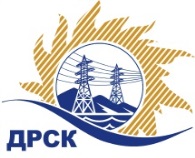 Акционерное Общество«Дальневосточная распределительная сетевая  компания»ПРОТОКОЛ ПЕРЕТОРЖКИСпособ и предмет закупки: Открытый электронный запрос предложений на право заключения Договора на выполнение работ: Разработка рабочей документации "Реконструкция ПС 110/35/6 кВ № 18 ЗИФ (установка БСК) закупка № 209 раздел 2.1.1.Плановая стоимость закупки:  1 963 530,00 руб. без учета НДСПРИСУТСТВОВАЛИ: члены постоянно действующей Закупочной комиссии 2-го уровня АО «ДРСК». ВОПРОСЫ ЗАСЕДАНИЯ ЗАКУПОЧНОЙ КОМИССИИ:В адрес Организатора закупки 3 (три) заявки на участие в  процедуре переторжки на участие в переторжке, конверты с которыми были размещены в электронном виде на Торговой площадке Системы B2B-ESV.Вскрытие конвертов было осуществлено в электронном сейфе Организатора закупки на Торговой площадке Системы B2B-ESV автоматически.Дата и время начала процедуры вскрытия конвертов с заявками на участие в переторжке: на Торговой площадке Системы B2B-ESV  в 15:00 часов благовещенского времени 29.12.2015 г Место проведения процедуры вскрытия конвертов с заявками на участие в процедуре переторжки: Торговая площадка Системы B2B-ESVОтветственный секретарь Закупочной комиссии 2 уровня  АО «ДРСК»                       		     М.Г. Елисееваисп. Коврижкина Е.Ю.Тел. 397208№ 44/УКС-Пг. Благовещенск29 декабря 2015 г.№п/пНаименование Участника закупки и место нахожденияЦена заявки до переторжки, руб. без НДС.Цена заявки после переторжки без НДС, руб.1ОАО «ВНИПИ Тяжпромэлектропроект»г. Москва, ул. Большая Почтовая, 261 171 000,00597 000,002ООО «Электротехнические системы»г. Хабаровск, пер. Гаражный, 30А902 904,19 не поступила3АО «ТЕКОН-Инжиниринг»г. Москва, ул. 3-я Хорошевская, 201 300 000,00не поступила4ООО «Промэнергосервис»г. Иркутск, ул. Баумана, 209-102913 980,00283 333,805ООО «Техно Базис»г. Иркутск, ул. Рабочего Штаба, 1/51 030 000,00489 000,006ООО «К Электротехник»г. Омск, ул. 17-я Линия, 481 691 370,00не поступила